BEVALLÁS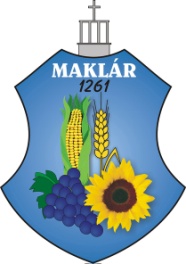 a helyi iparűzési adórólállandó jellegű iparűzési tevékenység eseténFŐLAP20….. évben kezdődő adóévbenMaklár önkormányzat illetékességi területén folytatott tevékenység utáni adókötelezettségrőlBevallás jellege□ Éves bevallás□ Záró bevallás□ Előtársasági bevallás□ Naptári évtől eltérő üzleti évet választó adózó bevallása□ Év közben kezdő adózó bevallása□ Naptári évtől eltérő üzleti évet választó adózó áttérésének évéről készült évközi bevallása□ A személyi jövedelemadóról szóló törvény szerinti mezőgazdasági őstermelő bevallása□ A Htv. 41. § (8) bekezdés alapján, közös őstermelői igazolványban adószámmal rendelkező őstermelő (adózó), családi gazdálkodó bevallása□ A Htv. 37. § (2) bekezdés a) pontja és a (3) bekezdés alapján adóévben állandó jellegű iparűzési tevékenységgé váló tevékenység után benyújtott bevallás□ A kisadózó vállalkozás tételes adójának alanyaként benyújtott bevallás□ A Htv. 39/E. §-a szerint mentes adóalany bevallása□ A Htv. 39/F. §-a szerint mentes adóalany bevallása(Az adóelőny de minimis támogatásnak minősül, melynek igénybevételéhez nyilatkozat kitöltése és az adóhatóság részére történő megküldése is szükséges!)□ ÖnellenőrzésBevallott időszak____________ év ________ hó ________ naptól____________ év ________ hó ________ napig____________ év ________ hó ________ naptól____________ év ________ hó ________ napigZáró bevallás□ Felszámolás□ Végelszámolás□ Kényszertörlés□ Adószám megszüntetése□ Átalakulás, egyesülés, szétválás□ A tevékenység saját elhatározásból történő megszüntetése□ Hatósági megszüntetés□ Előtársaságként működő társaság cégbejegyzés iránti kérelemnek elutasítása vagy a kérelem bejegyzés előtti visszavonása□ Székhely áthelyezése□ Telephely megszüntetése□ Egyszerűsített vállalkozói adóalanyiság megszűnése□ Egyéni vállalkozói tevékenység szüneteltetése□ A kisadózó vállalkozások tételes adójában az adóalanyiság év közben való keletkezése□ A kisvállalati adóban az adóalanyiság megszűnése□ A települési önkormányzat adórendeletének hatályon kívül helyezése□ Egyéb: __________________________________________________________________A bevallásban szereplő betétlapokA □ B □ C □ D □ E □ F □ G □ H □ I □ J □AdóalanyAdóalany neve (cégneve):  _______________________Születési neve:__________________Születési helye: ___________________________________________________város/községSzületési ideje: ________ év ____ hó ____  napAnyja születési családi és utóneve: ______________________________________________Adóazonosító jele: □□□□□□□□□□Adószáma: □□□□□□□□-□-□□Székhelye, lakóhelye: ______________________________________________város/község_______________ közterület ____ közterület jelleg ___ hsz. ___ ép. ___ lh. ___em. ___ajtó.Az adóbevallást kitöltő neve (ha az nem azonos az adóalannyal): __________________________________________________________________________Telefonszáma: ______________________________________________________________E-mail címe: __________________________________________________________________Az adó alapjának egyszerűsített meghatározási módját választók nyilatkozata Az adóévre az adóalap egyszerűsített megállapítási módját választom:□ a személy jövedelemadóról szóló törvény szerinti átalányadózóként□ az egyszerűsített vállalkozói adó alanyaként□ a 8 millió forintot meg nem haladó nettó árbevételű adóalanyként□ a kisvállalati adó hatálya alá tartozó adóalanykéntAz adó(a 29. sor kivételével forintban)A Htv. szerinti  vállalkozási szintű  éves nettó árbevétel (részletezése külön lapon található):Eladott áruk beszerzési értékének, közvetített szolgáltatások értékének figyelembe vehető (a Htv. 39. § (6) bekezdésének hatálya alá nem tartozó adóalany esetén: „E” lap II/7. sor) együttes összege:Az alvállalkozói teljesítések értéke:Anyagköltség: Alapkutatás, alkalmazott kutatás, kísérleti fejlesztés adóévben elszámolt közvetlen költsége:Htv. szerinti – vállalkozási szintű – adóalap 
[(1-(2+3+4+5) vagy a Htv. 39. § (6) bekezdés alkalmazása esetén: „E” jelű lap III/11. sor]:Szokásos piaci árra való kiegészítés miatti korrekció (+,-)*:Az IFRS-t alkalmazó vállalkozóknál áttérési különbözet összege (+,-)*[részletezése az I jelű betétlapon található]:A foglalkoztatás növeléséhez kapcsolódó 
adóalap-mentesség: A foglalkoztatás csökkentéséhez 
kapcsolódó adóalap-növekmény:Korrigált Htv. szerinti - vállalkozási szintű - adóalap [6+7+8-9+10]:Az önkormányzat illetékességi területére 
jutó  a 11. sorban lévő adóalap megosztása szerinti  települési szintű adóalap:Adómentes adóalap önkormányzati döntés alapján[Htv. 39/C. § (2) bekezdése szerint]:                         --------------Adómentes adóalap önkormányzati döntés alapján[Htv. 39/C. § (4) bekezdése szerint]:Az önkormányzati rendelet szerinti adóköteles adóalap (13-14-15):Adóalapra jutó iparűzési adó összege 
(16. sor x 1,4 %):Önkormányzati döntés szerinti adókedvezmény 
[Htv. 39/C. § (2) bekezdése szerint]:Önkormányzati döntés szerinti adókedvezmény[Htv. 39/C. § (4) bekezdése szerint]:Az ideiglenes jellegű iparűzési tevékenység után az adóévben megfizetett és az önkormányzatnál levonható adóátalány összege [Htv. 40/A. § (1) bekezdés a) pontja szerint]:A ráfordításként, költségként az adóévben elszámolt belföldi útdíj 7,5 %-ának a településre jutó összege[Htv. 40/A. § (1) bekezdés b) pontja szerint]:A ráfordításként, költségként az adóévben elszámolt külföldi útdíj 7,5 %-ának a településre jutó összege [Htv. 40/A. § (1) bekezdés b) pontja szerint]:A ráfordításként, költségként az adóévben elszámolt úthasználati díj 7,5 %-ának a településre jutó összege [Htv. 40/A. § (1) bekezdés b) pontja szerint]:Az önkormányzati döntés szerint a vállalkozó az adóévben elszámolt alapkutatás, alkalmazott kutatás vagy kísérleti fejlesztés közvetlen költsége 10%-ának településre jutó hányada [Htv. 40/A. § (3) bekezdése]:Az iparűzési adófizetési kötelezettség[16-(17+18+19+20+21+22+23)]:Az önkormányzatra jutó adóátalány összege:Külföldön létesített telephelyre jutó adóalap:Az adóévben megfizetett útdíj 7,5%-a:A foglalkoztatás növeléséhez kapcsolódó létszám-növekmény (főben kifejezett adat):* Negatív érték esetén az előjelet a számadat előtt kell feltüntetni!* Negatív érték esetén az előjelet a számadat előtt kell feltüntetni!Adóelőlegek bevallásaAdóelőlegek bevallásaElőlegfizetési időszak:□□□□ év □□ hó □□ naptól-□□□□ év □□ hó □□ napig.Első előlegrészlet. Esedékesség:□□□□ év □□ hó □□ nap.Összeg (forintban):__________________Második előlegrészlet. Esedékesség:□□□□ év □□ hó □□ nap.Összeg (forintban):__________________Felelősségem tudatában kijelentem, hogy a bevallásban szereplő adatok a valóságnak megfelelnek.Felelősségem tudatában kijelentem, hogy a bevallásban szereplő adatok a valóságnak megfelelnek.Felelősségem tudatában kijelentem, hogy a bevallásban szereplő adatok a valóságnak megfelelnek.Felelősségem tudatában kijelentem, hogy a bevallásban szereplő adatok a valóságnak megfelelnek.Felelősségem tudatában kijelentem, hogy a bevallásban szereplő adatok a valóságnak megfelelnek._____________________□□□□□□□□_________________________helységévhónapaz adózó vagy képviselője (meghatalmazottja) aláírásaHa az adóbevallást az adózó helyett annak képviselője (meghatalmazottja) nyújtja be, jelölje X-szel*:□ Az önkormányzati adóhatósághoz bejelentett, a bevallás aláírására jogosult állandó meghatalmazott□ Meghatalmazott (meghatalmazás csatolva)□ Az önkormányzati adóhatósághoz bejelentett pénzügyi képviselő*A NAV útján benyújtott bevallás esetén nem kell jelölni.Ha az adóbevallást az adózó helyett annak képviselője (meghatalmazottja) nyújtja be, jelölje X-szel*:□ Az önkormányzati adóhatósághoz bejelentett, a bevallás aláírására jogosult állandó meghatalmazott□ Meghatalmazott (meghatalmazás csatolva)□ Az önkormányzati adóhatósághoz bejelentett pénzügyi képviselő*A NAV útján benyújtott bevallás esetén nem kell jelölni.Ha az adóbevallást az adózó helyett annak képviselője (meghatalmazottja) nyújtja be, jelölje X-szel*:□ Az önkormányzati adóhatósághoz bejelentett, a bevallás aláírására jogosult állandó meghatalmazott□ Meghatalmazott (meghatalmazás csatolva)□ Az önkormányzati adóhatósághoz bejelentett pénzügyi képviselő*A NAV útján benyújtott bevallás esetén nem kell jelölni.Ha az adóbevallást az adózó helyett annak képviselője (meghatalmazottja) nyújtja be, jelölje X-szel*:□ Az önkormányzati adóhatósághoz bejelentett, a bevallás aláírására jogosult állandó meghatalmazott□ Meghatalmazott (meghatalmazás csatolva)□ Az önkormányzati adóhatósághoz bejelentett pénzügyi képviselő*A NAV útján benyújtott bevallás esetén nem kell jelölni.Jelen adóbevallást ellenjegyzem: ____________________________________________Jelen adóbevallást ellenjegyzem: ____________________________________________Jelen adóbevallást ellenjegyzem: ____________________________________________Jelen adóbevallást ellenjegyzem: ____________________________________________Jelen adóbevallást ellenjegyzem: ____________________________________________Adótanácsadó, adószakértő neve: ____________________________________________Adótanácsadó, adószakértő neve: ____________________________________________Adótanácsadó, adószakértő neve: ____________________________________________Adótanácsadó, adószakértő neve: ____________________________________________Adótanácsadó, adószakértő neve: ____________________________________________Adóazonosító száma: _____________________________________________________Adóazonosító száma: _____________________________________________________Adóazonosító száma: _____________________________________________________Adóazonosító száma: _____________________________________________________Adóazonosító száma: _____________________________________________________Bizonyítvány, igazolvány száma: ____________________________________________Bizonyítvány, igazolvány száma: ____________________________________________Bizonyítvány, igazolvány száma: ____________________________________________Bizonyítvány, igazolvány száma: ____________________________________________Bizonyítvány, igazolvány száma: ____________________________________________„A” jelű betétlapVállalkozók nettó árbevételének kiszámítása [éves beszámolóját a számviteli törvény szerint készítő adóalany esetén]„A” jelű betétlapVállalkozók nettó árbevételének kiszámítása [éves beszámolóját a számviteli törvény szerint készítő adóalany esetén]AdóalanyAdóalanyAdóalany neve (cégneve): ____________________________________________________Adóalany neve (cégneve): ____________________________________________________Adóazonosító jele: □□□□□□□□□□Adóazonosító jele: □□□□□□□□□□Adószáma: □□□□□□□□-□-□□Adószáma: □□□□□□□□-□-□□ Nettó árbevétel(forintban)Htv. szerinti – vállalkozási szintű – éves nettó árbevétel [2-3-4-5-6]:A számviteli törvény, az Szja. törvény hatálya alá tartozó vállalkozó kompenzációs felárral növelt ellenérték szerinti nettó árbevétel:A társasági adóról és osztalékról szóló törvény szerinti jogdíjbevétel:Egyéb szolgáltatások értékeként, illetve egyéb ráfordítások között kimutatott jövedéki adó összege:Egyéb ráfordítások között kimutatott regisztrációs adó, az alkoholos italok utáni népegészségügyi termékadó összege: Az 5. sorból a regisztrációs adó:Az 5. sorból energiaadó: Az 5. sorból az alkoholos italok utáni népegészségügyi termékadó: Felszolgálási díj árbevétele:„B” jelű betétlapHitelintézetek és pénzügyi vállalkozások nettó árbevételének kiszámítása„B” jelű betétlapHitelintézetek és pénzügyi vállalkozások nettó árbevételének kiszámítása„B” jelű betétlapHitelintézetek és pénzügyi vállalkozások nettó árbevételének kiszámítása„B” jelű betétlapHitelintézetek és pénzügyi vállalkozások nettó árbevételének kiszámítása„B” jelű betétlapHitelintézetek és pénzügyi vállalkozások nettó árbevételének kiszámítása„B” jelű betétlapHitelintézetek és pénzügyi vállalkozások nettó árbevételének kiszámításaAdóalanyAdóalanyAdóalanyAdóalanyAdóalanyAdóalanyAdóalany neve (cégneve): _________________________________________________________Adóalany neve (cégneve): _________________________________________________________Adóalany neve (cégneve): _________________________________________________________Adóalany neve (cégneve): _________________________________________________________Adóalany neve (cégneve): _________________________________________________________Adóalany neve (cégneve): _________________________________________________________Adóazonosító jele: □□□□□□□□□□Adóazonosító jele: □□□□□□□□□□Adóazonosító jele: □□□□□□□□□□Adóazonosító jele: □□□□□□□□□□Adóazonosító jele: □□□□□□□□□□Adóazonosító jele: □□□□□□□□□□Adószáma: □□□□□□□□-□-□□Adószáma: □□□□□□□□-□-□□Adószáma: □□□□□□□□-□-□□Adószáma: □□□□□□□□-□-□□Adószáma: □□□□□□□□-□-□□Adószáma: □□□□□□□□-□-□□Nettó árbevételNettó árbevételNettó árbevételNettó árbevételNettó árbevételNettó árbevétel(forintban)(forintban)(forintban)(forintban)(forintban)(forintban)Htv. szerinti – vállalkozási szintű – éves nettó árbevétel [2+3+4+5+6+7-8-9]:Htv. szerinti – vállalkozási szintű – éves nettó árbevétel [2+3+4+5+6+7-8-9]:Htv. szerinti – vállalkozási szintű – éves nettó árbevétel [2+3+4+5+6+7-8-9]:Htv. szerinti – vállalkozási szintű – éves nettó árbevétel [2+3+4+5+6+7-8-9]:Htv. szerinti – vállalkozási szintű – éves nettó árbevétel [2+3+4+5+6+7-8-9]:Kapott kamatok és kamatjellegű bevételek:Kapott kamatok és kamatjellegű bevételek:Kapott kamatok és kamatjellegű bevételek:Kapott kamatok és kamatjellegű bevételek:Kapott kamatok és kamatjellegű bevételek:Egyéb pénzügyi szolgáltatás bevételei:Egyéb pénzügyi szolgáltatás bevételei:Egyéb pénzügyi szolgáltatás bevételei:Egyéb pénzügyi szolgáltatás bevételei:Egyéb pénzügyi szolgáltatás bevételei:Nem pénzügyi és befektetési szolgáltatás nettó árbevétele:Nem pénzügyi és befektetési szolgáltatás nettó árbevétele:Nem pénzügyi és befektetési szolgáltatás nettó árbevétele:Nem pénzügyi és befektetési szolgáltatás nettó árbevétele:Nem pénzügyi és befektetési szolgáltatás nettó árbevétele:Befektetési szolgáltatás bevétele:Befektetési szolgáltatás bevétele:Befektetési szolgáltatás bevétele:Befektetési szolgáltatás bevétele:Befektetési szolgáltatás bevétele:Fedezeti ügyletek nyereségének/veszteségének nyereségjellegű különbözete:Fedezeti ügyletek nyereségének/veszteségének nyereségjellegű különbözete:Fedezeti ügyletek nyereségének/veszteségének nyereségjellegű különbözete:Fedezeti ügyletek nyereségének/veszteségének nyereségjellegű különbözete:Fedezeti ügyletek nyereségének/veszteségének nyereségjellegű különbözete:Alapügyletek (fedezett tételek) nyereségének/veszteségének nyereségjellegű különbözete:Alapügyletek (fedezett tételek) nyereségének/veszteségének nyereségjellegű különbözete:Alapügyletek (fedezett tételek) nyereségének/veszteségének nyereségjellegű különbözete:Alapügyletek (fedezett tételek) nyereségének/veszteségének nyereségjellegű különbözete:Alapügyletek (fedezett tételek) nyereségének/veszteségének nyereségjellegű különbözete:Fizetett kamatok és kamatjellegű ráfordítások:Fizetett kamatok és kamatjellegű ráfordítások:Fizetett kamatok és kamatjellegű ráfordítások:Fizetett kamatok és kamatjellegű ráfordítások:Fizetett kamatok és kamatjellegű ráfordítások:Pénzügyi lízingbe adott eszköz után elszámolt elábé:Pénzügyi lízingbe adott eszköz után elszámolt elábé:Pénzügyi lízingbe adott eszköz után elszámolt elábé:Pénzügyi lízingbe adott eszköz után elszámolt elábé:Pénzügyi lízingbe adott eszköz után elszámolt elábé:_____________________□□□□□□□□□□_________________________helységévhónapnapaz adózó vagy képviselője (meghatalmazottja) aláírása„C” jelű betétlapBiztosítók nettó árbevételének kiszámítása„C” jelű betétlapBiztosítók nettó árbevételének kiszámítása„C” jelű betétlapBiztosítók nettó árbevételének kiszámítása„C” jelű betétlapBiztosítók nettó árbevételének kiszámítása„C” jelű betétlapBiztosítók nettó árbevételének kiszámítása„C” jelű betétlapBiztosítók nettó árbevételének kiszámításaAdóalanyAdóalanyAdóalanyAdóalanyAdóalanyAdóalanyAdóalany neve (cégneve): _________________________________________________________Adóalany neve (cégneve): _________________________________________________________Adóalany neve (cégneve): _________________________________________________________Adóalany neve (cégneve): _________________________________________________________Adóalany neve (cégneve): _________________________________________________________Adóalany neve (cégneve): _________________________________________________________Adóazonosító jele: □□□□□□□□□□Adóazonosító jele: □□□□□□□□□□Adóazonosító jele: □□□□□□□□□□Adóazonosító jele: □□□□□□□□□□Adóazonosító jele: □□□□□□□□□□Adóazonosító jele: □□□□□□□□□□Adószáma: □□□□□□□□-□-□□Adószáma: □□□□□□□□-□-□□Adószáma: □□□□□□□□-□-□□Adószáma: □□□□□□□□-□-□□Adószáma: □□□□□□□□-□-□□Adószáma: □□□□□□□□-□-□□ Nettó árbevétel Nettó árbevétel Nettó árbevétel Nettó árbevétel Nettó árbevétel Nettó árbevétel(forintban)(forintban)Htv. szerinti – vállalkozási szintű – éves nettó árbevétel [2+3+4+5+6+7-8]:Htv. szerinti – vállalkozási szintű – éves nettó árbevétel [2+3+4+5+6+7-8]:Htv. szerinti – vállalkozási szintű – éves nettó árbevétel [2+3+4+5+6+7-8]:Htv. szerinti – vállalkozási szintű – éves nettó árbevétel [2+3+4+5+6+7-8]:Htv. szerinti – vállalkozási szintű – éves nettó árbevétel [2+3+4+5+6+7-8]:Biztosítástechnikai eredmény:Biztosítástechnikai eredmény:Biztosítástechnikai eredmény:Biztosítástechnikai eredmény:Biztosítástechnikai eredmény:Nettó működési költség:Nettó működési költség:Nettó működési költség:Nettó működési költség:Nettó működési költség:Befektetésekből származó biztosítástechnikai ráfordítások (csak életbiztosítási ágnál) és az egyéb biztosítástechnikai ráfordítások együttes összege:Befektetésekből származó biztosítástechnikai ráfordítások (csak életbiztosítási ágnál) és az egyéb biztosítástechnikai ráfordítások együttes összege:Befektetésekből származó biztosítástechnikai ráfordítások (csak életbiztosítási ágnál) és az egyéb biztosítástechnikai ráfordítások együttes összege:Befektetésekből származó biztosítástechnikai ráfordítások (csak életbiztosítási ágnál) és az egyéb biztosítástechnikai ráfordítások együttes összege:Befektetésekből származó biztosítástechnikai ráfordítások (csak életbiztosítási ágnál) és az egyéb biztosítástechnikai ráfordítások együttes összege:Fedezeti ügyletek nyereségének/veszteségének nyereségjellegű különbözete:Fedezeti ügyletek nyereségének/veszteségének nyereségjellegű különbözete:Fedezeti ügyletek nyereségének/veszteségének nyereségjellegű különbözete:Fedezeti ügyletek nyereségének/veszteségének nyereségjellegű különbözete:Fedezeti ügyletek nyereségének/veszteségének nyereségjellegű különbözete:Alapügyletek (fedezett tételek) nyereségének/veszteségének nyereségjellegű különbözete:Alapügyletek (fedezett tételek) nyereségének/veszteségének nyereségjellegű különbözete:Alapügyletek (fedezett tételek) nyereségének/veszteségének nyereségjellegű különbözete:Alapügyletek (fedezett tételek) nyereségének/veszteségének nyereségjellegű különbözete:Alapügyletek (fedezett tételek) nyereségének/veszteségének nyereségjellegű különbözete:Nem biztosítási tevékenység bevétele, befektetések nettó árbevétele, a Htv. 52. § 22. pont c) alpontja szerint egyéb növelő tételek:Nem biztosítási tevékenység bevétele, befektetések nettó árbevétele, a Htv. 52. § 22. pont c) alpontja szerint egyéb növelő tételek:Nem biztosítási tevékenység bevétele, befektetések nettó árbevétele, a Htv. 52. § 22. pont c) alpontja szerint egyéb növelő tételek:Nem biztosítási tevékenység bevétele, befektetések nettó árbevétele, a Htv. 52. § 22. pont c) alpontja szerint egyéb növelő tételek:Nem biztosítási tevékenység bevétele, befektetések nettó árbevétele, a Htv. 52. § 22. pont c) alpontja szerint egyéb növelő tételek:Htv. 52. § 22. pont c) alpontjában foglalt csökkentések:Htv. 52. § 22. pont c) alpontjában foglalt csökkentések:Htv. 52. § 22. pont c) alpontjában foglalt csökkentések:Htv. 52. § 22. pont c) alpontjában foglalt csökkentések:Htv. 52. § 22. pont c) alpontjában foglalt csökkentések:_____________________□□□□□□□□□□_________________________helységévhónapnapaz adózó vagy képviselője (meghatalmazottja) aláírása„D” jelű betétlapBefektetési vállalkozások nettó árbevételének kiszámítása„D” jelű betétlapBefektetési vállalkozások nettó árbevételének kiszámítása„D” jelű betétlapBefektetési vállalkozások nettó árbevételének kiszámítása„D” jelű betétlapBefektetési vállalkozások nettó árbevételének kiszámítása„D” jelű betétlapBefektetési vállalkozások nettó árbevételének kiszámításaAdóalanyAdóalanyAdóalanyAdóalanyAdóalanyAdóalany neve (cégneve): _________________________________________________________Adóalany neve (cégneve): _________________________________________________________Adóalany neve (cégneve): _________________________________________________________Adóalany neve (cégneve): _________________________________________________________Adóalany neve (cégneve): _________________________________________________________Adóazonosító jele: □□□□□□□□□□ Adóazonosító jele: □□□□□□□□□□ Adóazonosító jele: □□□□□□□□□□ Adóazonosító jele: □□□□□□□□□□ Adóazonosító jele: □□□□□□□□□□ Adószáma: □□□□□□□□-□-□□Adószáma: □□□□□□□□-□-□□Adószáma: □□□□□□□□-□-□□Adószáma: □□□□□□□□-□-□□Adószáma: □□□□□□□□-□-□□ Nettó árbevétel Nettó árbevétel Nettó árbevétel Nettó árbevétel Nettó árbevétel(forintban)Htv. szerinti – vállalkozási szintű – éves nettó árbevétel [2+3+4+5+6]:Htv. szerinti – vállalkozási szintű – éves nettó árbevétel [2+3+4+5+6]:Htv. szerinti – vállalkozási szintű – éves nettó árbevétel [2+3+4+5+6]:Htv. szerinti – vállalkozási szintű – éves nettó árbevétel [2+3+4+5+6]:Befektetési szolgáltatási tevékenység bevételei:Befektetési szolgáltatási tevékenység bevételei:Befektetési szolgáltatási tevékenység bevételei:Befektetési szolgáltatási tevékenység bevételei:Nem befektetési szolgáltatási tevékenység bevétele:Nem befektetési szolgáltatási tevékenység bevétele:Nem befektetési szolgáltatási tevékenység bevétele:Nem befektetési szolgáltatási tevékenység bevétele:Kapott kamatok és kamatjellegű bevételek együttes összege:Kapott kamatok és kamatjellegű bevételek együttes összege:Kapott kamatok és kamatjellegű bevételek együttes összege:Kapott kamatok és kamatjellegű bevételek együttes összege:Fedezeti ügyletek nyereségének/ veszteségének nyereségjellegű különbözete:Fedezeti ügyletek nyereségének/ veszteségének nyereségjellegű különbözete:Fedezeti ügyletek nyereségének/ veszteségének nyereségjellegű különbözete:Fedezeti ügyletek nyereségének/ veszteségének nyereségjellegű különbözete:Alapügyletek (fedezett tételek) nyereségének/veszteségének nyereségjellegű különbözete:Alapügyletek (fedezett tételek) nyereségének/veszteségének nyereségjellegű különbözete:Alapügyletek (fedezett tételek) nyereségének/veszteségének nyereségjellegű különbözete:Alapügyletek (fedezett tételek) nyereségének/veszteségének nyereségjellegű különbözete:_____________________□□□□□□□□_________________________helységévhónapaz adózó vagy képviselője (meghatalmazottja) aláírása„E” JELŰ BETÉTLAPAz eladott áruk beszerzési értéke és a közvetítettszolgáltatások értéke figyelembe vehető együttes összege, kapcsolt vállalkozás adóalapja„E” JELŰ BETÉTLAPAz eladott áruk beszerzési értéke és a közvetítettszolgáltatások értéke figyelembe vehető együttes összege, kapcsolt vállalkozás adóalapja„E” JELŰ BETÉTLAPAz eladott áruk beszerzési értéke és a közvetítettszolgáltatások értéke figyelembe vehető együttes összege, kapcsolt vállalkozás adóalapja„E” JELŰ BETÉTLAPAz eladott áruk beszerzési értéke és a közvetítettszolgáltatások értéke figyelembe vehető együttes összege, kapcsolt vállalkozás adóalapja„E” JELŰ BETÉTLAPAz eladott áruk beszerzési értéke és a közvetítettszolgáltatások értéke figyelembe vehető együttes összege, kapcsolt vállalkozás adóalapja„E” JELŰ BETÉTLAPAz eladott áruk beszerzési értéke és a közvetítettszolgáltatások értéke figyelembe vehető együttes összege, kapcsolt vállalkozás adóalapja AdóalanyA Htv. 39. § (6), (10) bekezdés szerinti kapcsolt vállalkozás tagja: □ AdóalanyA Htv. 39. § (6), (10) bekezdés szerinti kapcsolt vállalkozás tagja: □ AdóalanyA Htv. 39. § (6), (10) bekezdés szerinti kapcsolt vállalkozás tagja: □ AdóalanyA Htv. 39. § (6), (10) bekezdés szerinti kapcsolt vállalkozás tagja: □ AdóalanyA Htv. 39. § (6), (10) bekezdés szerinti kapcsolt vállalkozás tagja: □ AdóalanyA Htv. 39. § (6), (10) bekezdés szerinti kapcsolt vállalkozás tagja: □Adóalany neve (cégneve): _________________________________________________________Adóalany neve (cégneve): _________________________________________________________Adóalany neve (cégneve): _________________________________________________________Adóalany neve (cégneve): _________________________________________________________Adóalany neve (cégneve): _________________________________________________________Adóalany neve (cégneve): _________________________________________________________Adóazonosító jele:  □□□□□□□□□□Adóazonosító jele:  □□□□□□□□□□Adóazonosító jele:  □□□□□□□□□□Adóazonosító jele:  □□□□□□□□□□Adóazonosító jele:  □□□□□□□□□□Adóazonosító jele:  □□□□□□□□□□Adószáma: □□□□□□□□-□-□□Adószáma: □□□□□□□□-□-□□Adószáma: □□□□□□□□-□-□□Adószáma: □□□□□□□□-□-□□Adószáma: □□□□□□□□-□-□□Adószáma: □□□□□□□□-□-□□A Htv. 39. § (6), (10) bekezdésének hatálya alá nem tartozó vállalkozás esetén(forintban)A Htv. 39. § (6), (10) bekezdésének hatálya alá nem tartozó vállalkozás esetén(forintban)A Htv. 39. § (6), (10) bekezdésének hatálya alá nem tartozó vállalkozás esetén(forintban)A Htv. 39. § (6), (10) bekezdésének hatálya alá nem tartozó vállalkozás esetén(forintban)A Htv. 39. § (6), (10) bekezdésének hatálya alá nem tartozó vállalkozás esetén(forintban)A Htv. 39. § (6), (10) bekezdésének hatálya alá nem tartozó vállalkozás esetén(forintban)Eladott áruk beszerzési értéke (elábé) összesen:Eladott áruk beszerzési értéke (elábé) összesen:Eladott áruk beszerzési értéke (elábé) összesen:Eladott áruk beszerzési értéke (elábé) összesen:Eladott áruk beszerzési értéke (elábé) összesen:Közvetített szolgáltatások értéke összesen:Közvetített szolgáltatások értéke összesen:Közvetített szolgáltatások értéke összesen:Közvetített szolgáltatások értéke összesen:Közvetített szolgáltatások értéke összesen:Az 1. és 2. sorból a Htv. 39. § (7) bekezdése szerinti export árbevételhez kapcsolódó elábé és közvetített szolgáltatások értéke (500 M Ft-ot meg nem haladó nettó árbevételű vállalkozónak nem kell kitölteni!):Az 1. és 2. sorból a Htv. 39. § (7) bekezdése szerinti export árbevételhez kapcsolódó elábé és közvetített szolgáltatások értéke (500 M Ft-ot meg nem haladó nettó árbevételű vállalkozónak nem kell kitölteni!):Az 1. és 2. sorból a Htv. 39. § (7) bekezdése szerinti export árbevételhez kapcsolódó elábé és közvetített szolgáltatások értéke (500 M Ft-ot meg nem haladó nettó árbevételű vállalkozónak nem kell kitölteni!):Az 1. és 2. sorból a Htv. 39. § (7) bekezdése szerinti export árbevételhez kapcsolódó elábé és közvetített szolgáltatások értéke (500 M Ft-ot meg nem haladó nettó árbevételű vállalkozónak nem kell kitölteni!):Az 1. és 2. sorból a Htv. 39. § (7) bekezdése szerinti export árbevételhez kapcsolódó elábé és közvetített szolgáltatások értéke (500 M Ft-ot meg nem haladó nettó árbevételű vállalkozónak nem kell kitölteni!):Az 1. sorból a Htv. 39. § (7) bekezdése szerinti közfinanszírozásban részesülő gyógyszerek értékesítéséhez kapcsolódó elábé, vagy dohány kiskereskedelmi-ellátónál a dohány bekerülési értéke (500 M Ft-ot meg nem haladó nettó árbevételű vállalkozónak nem kell kitölteni!):Az 1. sorból a Htv. 39. § (7) bekezdése szerinti közfinanszírozásban részesülő gyógyszerek értékesítéséhez kapcsolódó elábé, vagy dohány kiskereskedelmi-ellátónál a dohány bekerülési értéke (500 M Ft-ot meg nem haladó nettó árbevételű vállalkozónak nem kell kitölteni!):Az 1. sorból a Htv. 39. § (7) bekezdése szerinti közfinanszírozásban részesülő gyógyszerek értékesítéséhez kapcsolódó elábé, vagy dohány kiskereskedelmi-ellátónál a dohány bekerülési értéke (500 M Ft-ot meg nem haladó nettó árbevételű vállalkozónak nem kell kitölteni!):Az 1. sorból a Htv. 39. § (7) bekezdése szerinti közfinanszírozásban részesülő gyógyszerek értékesítéséhez kapcsolódó elábé, vagy dohány kiskereskedelmi-ellátónál a dohány bekerülési értéke (500 M Ft-ot meg nem haladó nettó árbevételű vállalkozónak nem kell kitölteni!):Az 1. sorból a Htv. 39. § (7) bekezdése szerinti közfinanszírozásban részesülő gyógyszerek értékesítéséhez kapcsolódó elábé, vagy dohány kiskereskedelmi-ellátónál a dohány bekerülési értéke (500 M Ft-ot meg nem haladó nettó árbevételű vállalkozónak nem kell kitölteni!):Az 1. sorból a Htv. 39. § (7) bekezdése szerinti földgázpiaci és villamosenergia piaci ügyletek elszámolása érdekében vásárolt és továbbértékesített, a számvitelről szóló törvény szerinti eladott áruk beszerzési értékeként elszámolt földgáz és villamosenergia beszerzési értéke (500 M Ft-ot meg nem haladó nettó árbevételű vállalkozónak nem kell kitölteni!):Az 1. sorból a Htv. 39. § (7) bekezdése szerinti földgázpiaci és villamosenergia piaci ügyletek elszámolása érdekében vásárolt és továbbértékesített, a számvitelről szóló törvény szerinti eladott áruk beszerzési értékeként elszámolt földgáz és villamosenergia beszerzési értéke (500 M Ft-ot meg nem haladó nettó árbevételű vállalkozónak nem kell kitölteni!):Az 1. sorból a Htv. 39. § (7) bekezdése szerinti földgázpiaci és villamosenergia piaci ügyletek elszámolása érdekében vásárolt és továbbértékesített, a számvitelről szóló törvény szerinti eladott áruk beszerzési értékeként elszámolt földgáz és villamosenergia beszerzési értéke (500 M Ft-ot meg nem haladó nettó árbevételű vállalkozónak nem kell kitölteni!):Az 1. sorból a Htv. 39. § (7) bekezdése szerinti földgázpiaci és villamosenergia piaci ügyletek elszámolása érdekében vásárolt és továbbértékesített, a számvitelről szóló törvény szerinti eladott áruk beszerzési értékeként elszámolt földgáz és villamosenergia beszerzési értéke (500 M Ft-ot meg nem haladó nettó árbevételű vállalkozónak nem kell kitölteni!):Az 1. sorból a Htv. 39. § (7) bekezdése szerinti földgázpiaci és villamosenergia piaci ügyletek elszámolása érdekében vásárolt és továbbértékesített, a számvitelről szóló törvény szerinti eladott áruk beszerzési értékeként elszámolt földgáz és villamosenergia beszerzési értéke (500 M Ft-ot meg nem haladó nettó árbevételű vállalkozónak nem kell kitölteni!):A Htv. 39. § (4) és (5) bekezdése alapján (sávosan) megállapított, levonható elábé és közvetített szolgáltatások értéke együttes összege (500 M Ft-ot meg nem haladó nettó árbevételű vállalkozónak nem kell kitölteni!):A Htv. 39. § (4) és (5) bekezdése alapján (sávosan) megállapított, levonható elábé és közvetített szolgáltatások értéke együttes összege (500 M Ft-ot meg nem haladó nettó árbevételű vállalkozónak nem kell kitölteni!):A Htv. 39. § (4) és (5) bekezdése alapján (sávosan) megállapított, levonható elábé és közvetített szolgáltatások értéke együttes összege (500 M Ft-ot meg nem haladó nettó árbevételű vállalkozónak nem kell kitölteni!):A Htv. 39. § (4) és (5) bekezdése alapján (sávosan) megállapított, levonható elábé és közvetített szolgáltatások értéke együttes összege (500 M Ft-ot meg nem haladó nettó árbevételű vállalkozónak nem kell kitölteni!):A Htv. 39. § (4) és (5) bekezdése alapján (sávosan) megállapított, levonható elábé és közvetített szolgáltatások értéke együttes összege (500 M Ft-ot meg nem haladó nettó árbevételű vállalkozónak nem kell kitölteni!):Figyelembe vehető elábé és a közvetített szolgáltatások értékének együttes összege [legfeljebb 500 M Ft nettó árbevételű adózó esetén: (1+2), 500 M Ft  feletti nettó  árbevétel esetén: (3+4+5+6)]:Figyelembe vehető elábé és a közvetített szolgáltatások értékének együttes összege [legfeljebb 500 M Ft nettó árbevételű adózó esetén: (1+2), 500 M Ft  feletti nettó  árbevétel esetén: (3+4+5+6)]:Figyelembe vehető elábé és a közvetített szolgáltatások értékének együttes összege [legfeljebb 500 M Ft nettó árbevételű adózó esetén: (1+2), 500 M Ft  feletti nettó  árbevétel esetén: (3+4+5+6)]:Figyelembe vehető elábé és a közvetített szolgáltatások értékének együttes összege [legfeljebb 500 M Ft nettó árbevételű adózó esetén: (1+2), 500 M Ft  feletti nettó  árbevétel esetén: (3+4+5+6)]:Figyelembe vehető elábé és a közvetített szolgáltatások értékének együttes összege [legfeljebb 500 M Ft nettó árbevételű adózó esetén: (1+2), 500 M Ft  feletti nettó  árbevétel esetén: (3+4+5+6)]:A Htv. 39. § (6), (10) bekezdésének hatálya alá tartozó kapcsolt vállalkozás esetén(forintban)A Htv. 39. § (6), (10) bekezdésének hatálya alá tartozó kapcsolt vállalkozás esetén(forintban)A Htv. 39. § (6), (10) bekezdésének hatálya alá tartozó kapcsolt vállalkozás esetén(forintban)A Htv. 39. § (6), (10) bekezdésének hatálya alá tartozó kapcsolt vállalkozás esetén(forintban)A Htv. 39. § (6), (10) bekezdésének hatálya alá tartozó kapcsolt vállalkozás esetén(forintban)A Htv. 39. § (6), (10) bekezdésének hatálya alá tartozó kapcsolt vállalkozás esetén(forintban)A kapcsolt vállalkozás adóalanyok összes nettó árbevétele:A kapcsolt vállalkozás adóalanyok összes nettó árbevétele:A kapcsolt vállalkozás adóalanyok összes nettó árbevétele:A kapcsolt vállalkozás adóalanyok összes nettó árbevétele:A kapcsolt vállalkozás adóalanyok összes nettó árbevétele:A kapcsolt vállalkozás adóalanyok által figyelembe vehető összes anyagköltség, alvállalkozói teljesítések értéke, alapkutatás, alkalmazott kutatás, kísérleti fejlesztés adóévben elszámolt közvetlen költsége:A kapcsolt vállalkozás adóalanyok által figyelembe vehető összes anyagköltség, alvállalkozói teljesítések értéke, alapkutatás, alkalmazott kutatás, kísérleti fejlesztés adóévben elszámolt közvetlen költsége:A kapcsolt vállalkozás adóalanyok által figyelembe vehető összes anyagköltség, alvállalkozói teljesítések értéke, alapkutatás, alkalmazott kutatás, kísérleti fejlesztés adóévben elszámolt közvetlen költsége:A kapcsolt vállalkozás adóalanyok által figyelembe vehető összes anyagköltség, alvállalkozói teljesítések értéke, alapkutatás, alkalmazott kutatás, kísérleti fejlesztés adóévben elszámolt közvetlen költsége:A kapcsolt vállalkozás adóalanyok által figyelembe vehető összes anyagköltség, alvállalkozói teljesítések értéke, alapkutatás, alkalmazott kutatás, kísérleti fejlesztés adóévben elszámolt közvetlen költsége:A kapcsolt vállalkozás adóalanyok összes eladott áruk beszerzési értéke:A kapcsolt vállalkozás adóalanyok összes eladott áruk beszerzési értéke:A kapcsolt vállalkozás adóalanyok összes eladott áruk beszerzési értéke:A kapcsolt vállalkozás adóalanyok összes eladott áruk beszerzési értéke:A kapcsolt vállalkozás adóalanyok összes eladott áruk beszerzési értéke:A kapcsolt vállalkozás adóalanyok összes közvetített szolgáltatások értéke:A kapcsolt vállalkozás adóalanyok összes közvetített szolgáltatások értéke:A kapcsolt vállalkozás adóalanyok összes közvetített szolgáltatások értéke:A kapcsolt vállalkozás adóalanyok összes közvetített szolgáltatások értéke:A kapcsolt vállalkozás adóalanyok összes közvetített szolgáltatások értéke:A 3. és 4. sorból a Htv. 39. § (7) bekezdése szerinti export árbevételhez kapcsolódó összes elábé és közvetített szolgáltatások értéke:A 3. és 4. sorból a Htv. 39. § (7) bekezdése szerinti export árbevételhez kapcsolódó összes elábé és közvetített szolgáltatások értéke:A 3. és 4. sorból a Htv. 39. § (7) bekezdése szerinti export árbevételhez kapcsolódó összes elábé és közvetített szolgáltatások értéke:A 3. és 4. sorból a Htv. 39. § (7) bekezdése szerinti export árbevételhez kapcsolódó összes elábé és közvetített szolgáltatások értéke:A 3. és 4. sorból a Htv. 39. § (7) bekezdése szerinti export árbevételhez kapcsolódó összes elábé és közvetített szolgáltatások értéke:A 3. sorból a Htv. 39. § (7) bekezdése szerinti közfinanszírozásban részesülő gyógyszerek értékesítéséhez kapcsolódó elábé, vagy dohány kiskereskedelmi-ellátónál a dohány bekerülési értéke:A 3. sorból a Htv. 39. § (7) bekezdése szerinti közfinanszírozásban részesülő gyógyszerek értékesítéséhez kapcsolódó elábé, vagy dohány kiskereskedelmi-ellátónál a dohány bekerülési értéke:A 3. sorból a Htv. 39. § (7) bekezdése szerinti közfinanszírozásban részesülő gyógyszerek értékesítéséhez kapcsolódó elábé, vagy dohány kiskereskedelmi-ellátónál a dohány bekerülési értéke:A 3. sorból a Htv. 39. § (7) bekezdése szerinti közfinanszírozásban részesülő gyógyszerek értékesítéséhez kapcsolódó elábé, vagy dohány kiskereskedelmi-ellátónál a dohány bekerülési értéke:A 3. sorból a Htv. 39. § (7) bekezdése szerinti közfinanszírozásban részesülő gyógyszerek értékesítéséhez kapcsolódó elábé, vagy dohány kiskereskedelmi-ellátónál a dohány bekerülési értéke:A 3. sorból a Htv. 39. § (7) bekezdése szerinti földgázpiaci és villamos energia piaci ügyletek elszámolása érdekében vásárolt és tovább értékesített, a számvitelről szóló törvény szerinti eladott áruk beszerzési értékeként elszámolt földgáz és villamos energia beszerzési értéke:A 3. sorból a Htv. 39. § (7) bekezdése szerinti földgázpiaci és villamos energia piaci ügyletek elszámolása érdekében vásárolt és tovább értékesített, a számvitelről szóló törvény szerinti eladott áruk beszerzési értékeként elszámolt földgáz és villamos energia beszerzési értéke:A 3. sorból a Htv. 39. § (7) bekezdése szerinti földgázpiaci és villamos energia piaci ügyletek elszámolása érdekében vásárolt és tovább értékesített, a számvitelről szóló törvény szerinti eladott áruk beszerzési értékeként elszámolt földgáz és villamos energia beszerzési értéke:A 3. sorból a Htv. 39. § (7) bekezdése szerinti földgázpiaci és villamos energia piaci ügyletek elszámolása érdekében vásárolt és tovább értékesített, a számvitelről szóló törvény szerinti eladott áruk beszerzési értékeként elszámolt földgáz és villamos energia beszerzési értéke:A 3. sorból a Htv. 39. § (7) bekezdése szerinti földgázpiaci és villamos energia piaci ügyletek elszámolása érdekében vásárolt és tovább értékesített, a számvitelről szóló törvény szerinti eladott áruk beszerzési értékeként elszámolt földgáz és villamos energia beszerzési értéke:A kapcsolt vállalkozásoknál a Htv. 39. § (4) és (5) bekezdése alapján (sávosan) megállapított, levonható elábé és közvetített szolgáltatások értéke együttes összege:A kapcsolt vállalkozásoknál a Htv. 39. § (4) és (5) bekezdése alapján (sávosan) megállapított, levonható elábé és közvetített szolgáltatások értéke együttes összege:A kapcsolt vállalkozásoknál a Htv. 39. § (4) és (5) bekezdése alapján (sávosan) megállapított, levonható elábé és közvetített szolgáltatások értéke együttes összege:A kapcsolt vállalkozásoknál a Htv. 39. § (4) és (5) bekezdése alapján (sávosan) megállapított, levonható elábé és közvetített szolgáltatások értéke együttes összege:A kapcsolt vállalkozásoknál a Htv. 39. § (4) és (5) bekezdése alapján (sávosan) megállapított, levonható elábé és közvetített szolgáltatások értéke együttes összege:A kapcsolt vállalkozás tagjai által összesen figyelembe vehető eladott áruk beszerzési értékének és a közvetített szolgáltatások értékének együttes összege [5+6+7+8]:A kapcsolt vállalkozás tagjai által összesen figyelembe vehető eladott áruk beszerzési értékének és a közvetített szolgáltatások értékének együttes összege [5+6+7+8]:A kapcsolt vállalkozás tagjai által összesen figyelembe vehető eladott áruk beszerzési értékének és a közvetített szolgáltatások értékének együttes összege [5+6+7+8]:A kapcsolt vállalkozás tagjai által összesen figyelembe vehető eladott áruk beszerzési értékének és a közvetített szolgáltatások értékének együttes összege [5+6+7+8]:A kapcsolt vállalkozás tagjai által összesen figyelembe vehető eladott áruk beszerzési értékének és a közvetített szolgáltatások értékének együttes összege [5+6+7+8]:A kapcsolt vállalkozások összesített pozitív előjelű különbözete (adóalap) [1-2-9]:A kapcsolt vállalkozások összesített pozitív előjelű különbözete (adóalap) [1-2-9]:A kapcsolt vállalkozások összesített pozitív előjelű különbözete (adóalap) [1-2-9]:A kapcsolt vállalkozások összesített pozitív előjelű különbözete (adóalap) [1-2-9]:A kapcsolt vállalkozások összesített pozitív előjelű különbözete (adóalap) [1-2-9]:Az adóalanyra jutó vállalkozási szintű adóalap 
[„E” jelű betétlap III. /10. sor x („A” vagy „B” vagy „C” vagy „D” jelű betétlap II/1. sor  ÷ „E” jelű betétlap III./1. sor)]:Az adóalanyra jutó vállalkozási szintű adóalap 
[„E” jelű betétlap III. /10. sor x („A” vagy „B” vagy „C” vagy „D” jelű betétlap II/1. sor  ÷ „E” jelű betétlap III./1. sor)]:Az adóalanyra jutó vállalkozási szintű adóalap 
[„E” jelű betétlap III. /10. sor x („A” vagy „B” vagy „C” vagy „D” jelű betétlap II/1. sor  ÷ „E” jelű betétlap III./1. sor)]:Az adóalanyra jutó vállalkozási szintű adóalap 
[„E” jelű betétlap III. /10. sor x („A” vagy „B” vagy „C” vagy „D” jelű betétlap II/1. sor  ÷ „E” jelű betétlap III./1. sor)]:Az adóalanyra jutó vállalkozási szintű adóalap 
[„E” jelű betétlap III. /10. sor x („A” vagy „B” vagy „C” vagy „D” jelű betétlap II/1. sor  ÷ „E” jelű betétlap III./1. sor)]:_____________________□□□□□□□□__________________________________________________helységévhónapaz adózó vagy képviselője (meghatalmazottja) aláírásaaz adózó vagy képviselője (meghatalmazottja) aláírása„F” JELŰ BETÉTLAPA vállalkozási szintű adóalap megosztása„F” JELŰ BETÉTLAPA vállalkozási szintű adóalap megosztása Adóalany AdóalanyAdóalany neve (cégneve): _________________________________________________________Adóalany neve (cégneve): _________________________________________________________Adóazonosító jele:  □□□□□□□□□□Adóazonosító jele:  □□□□□□□□□□Adószáma: □□□□□□□□-□-□□Adószáma: □□□□□□□□-□-□□Az alkalmazott adóalap megosztási módszereAz alkalmazott adóalap megosztási módszere□ Személyi jellegű ráfordítással arányos megosztás□ Eszközérték arányos megosztás□ A Htv. melléklet 2.1. pontja szerinti megosztás□ A Htv. melléklet 2.2. pontja szerinti megosztás□ A Htv. melléklet 2.3. pontja szerinti megosztás□ A Htv. melléklet 2.4.1. pontja szerinti megosztás□ A Htv. melléklet 2.4.2. pontja szerinti megosztás□ Személyi jellegű ráfordítással arányos megosztás□ Eszközérték arányos megosztás□ A Htv. melléklet 2.1. pontja szerinti megosztás□ A Htv. melléklet 2.2. pontja szerinti megosztás□ A Htv. melléklet 2.3. pontja szerinti megosztás□ A Htv. melléklet 2.4.1. pontja szerinti megosztás□ A Htv. melléklet 2.4.2. pontja szerinti megosztásA megosztás(A 7-8. és a 11-16. sorok kivételével forintban)A vállalkozás által az adóévben – a Htv. melléklete szerint – figyelembeveendő összes személyi jellegű ráfordítás összege:Az 1. sorból az önkormányzat illetékességi területén foglalkoztatottak után az adóévben – a Htv. melléklete szerint – figyelembeveendő személyi jellegű ráfordítás összege:A vállalkozásnak az adóévben a székhely, telephely szerinti településekhez tartozó – a Htv. melléklete szerinti – összes eszközérték összege:A 3. sorból az önkormányzat illetékességi területén figyelembeveendő – a Htv. melléklete szerinti – eszközérték összege:Egyetemes szolgáltató, villamosenergia- vagy földgázkereskedő villamosenergia vagy földgáz végső fogyasztók részére történő értékesítésből származó összes számviteli törvény szerinti nettó árbevétele:Az 5. sorból az önkormányzat illetékességi területére jutó számviteli törvény szerinti nettó árbevétele:Villamosenergia-elosztó hálózati engedélyes és földgázelosztói engedélyes esetén az összes végső fogyasztónak továbbított villamosenergia vagy földgáz mennyisége:Villamosenergia-elosztó hálózati engedélyes és földgázelosztói engedélyes esetén az összes végső fogyasztónak továbbított villamosenergia vagy földgáz mennyisége:Villamosenergia-elosztó hálózati engedélyes és földgázelosztói engedélyes esetén az összes végső fogyasztónak továbbított villamosenergia vagy földgáz mennyisége:Villamosenergia-elosztó hálózati engedélyes és földgázelosztói engedélyes esetén az összes végső fogyasztónak továbbított villamosenergia vagy földgáz mennyisége:Villamosenergia-elosztó hálózati engedélyes és földgázelosztói engedélyes esetén az összes végső fogyasztónak továbbított villamosenergia vagy földgáz mennyisége:A 7. sorból az önkormányzat illetékességi területén lévő végső fogyasztónak továbbított villamosenergia vagy földgáz mennyisége:A 7. sorból az önkormányzat illetékességi területén lévő végső fogyasztónak továbbított villamosenergia vagy földgáz mennyisége:A 7. sorból az önkormányzat illetékességi területén lévő végső fogyasztónak továbbított villamosenergia vagy földgáz mennyisége:A 7. sorból az önkormányzat illetékességi területén lévő végső fogyasztónak továbbított villamosenergia vagy földgáz mennyisége:A 7. sorból az önkormányzat illetékességi területén lévő végső fogyasztónak továbbított villamosenergia vagy földgáz mennyisége:Az építőipari tevékenységből [Htv. 52. § 24. pontja] származó, számviteli törvény szerinti értékesítés nettó árbevétele és az adóév utolsó napján fennálló, építőipari tevékenységgel összefüggésben készletre vett befejezetlen termelés, félkésztermék, késztermék értéke együttes összege:Az építőipari tevékenységből [Htv. 52. § 24. pontja] származó, számviteli törvény szerinti értékesítés nettó árbevétele és az adóév utolsó napján fennálló, építőipari tevékenységgel összefüggésben készletre vett befejezetlen termelés, félkésztermék, késztermék értéke együttes összege:Az építőipari tevékenységből [Htv. 52. § 24. pontja] származó, számviteli törvény szerinti értékesítés nettó árbevétele és az adóév utolsó napján fennálló, építőipari tevékenységgel összefüggésben készletre vett befejezetlen termelés, félkésztermék, késztermék értéke együttes összege:Az építőipari tevékenységből [Htv. 52. § 24. pontja] származó, számviteli törvény szerinti értékesítés nettó árbevétele és az adóév utolsó napján fennálló, építőipari tevékenységgel összefüggésben készletre vett befejezetlen termelés, félkésztermék, késztermék értéke együttes összege:Az építőipari tevékenységből [Htv. 52. § 24. pontja] származó, számviteli törvény szerinti értékesítés nettó árbevétele és az adóév utolsó napján fennálló, építőipari tevékenységgel összefüggésben készletre vett befejezetlen termelés, félkésztermék, késztermék értéke együttes összege:A 9. sorból az önkormányzat illetékességi területén a Htv. 37. § (2) bekezdés b) pont és (3) bekezdés szerint létrejött telephelyre jutó összeg:A 9. sorból az önkormányzat illetékességi területén a Htv. 37. § (2) bekezdés b) pont és (3) bekezdés szerint létrejött telephelyre jutó összeg:A 9. sorból az önkormányzat illetékességi területén a Htv. 37. § (2) bekezdés b) pont és (3) bekezdés szerint létrejött telephelyre jutó összeg:A 9. sorból az önkormányzat illetékességi területén a Htv. 37. § (2) bekezdés b) pont és (3) bekezdés szerint létrejött telephelyre jutó összeg:A 9. sorból az önkormányzat illetékességi területén a Htv. 37. § (2) bekezdés b) pont és (3) bekezdés szerint létrejött telephelyre jutó összeg:A vezeték nélküli távközlési tevékenységet végző vállalkozó távközlési szolgáltatást igénybe vevő előfizetőinek száma:A vezeték nélküli távközlési tevékenységet végző vállalkozó távközlési szolgáltatást igénybe vevő előfizetőinek száma:A vezeték nélküli távközlési tevékenységet végző vállalkozó távközlési szolgáltatást igénybe vevő előfizetőinek száma:A vezeték nélküli távközlési tevékenységet végző vállalkozó távközlési szolgáltatást igénybe vevő előfizetőinek száma:A vezeték nélküli távközlési tevékenységet végző vállalkozó távközlési szolgáltatást igénybe vevő előfizetőinek száma:A 11. sorból az önkormányzat illetékességi területén található számlázási cím szerinti vezeték nélküli távközlési tevékenységet igénybe vevő előfizetők száma: A 11. sorból az önkormányzat illetékességi területén található számlázási cím szerinti vezeték nélküli távközlési tevékenységet igénybe vevő előfizetők száma: A 11. sorból az önkormányzat illetékességi területén található számlázási cím szerinti vezeték nélküli távközlési tevékenységet igénybe vevő előfizetők száma: A 11. sorból az önkormányzat illetékességi területén található számlázási cím szerinti vezeték nélküli távközlési tevékenységet igénybe vevő előfizetők száma: A 11. sorból az önkormányzat illetékességi területén található számlázási cím szerinti vezeték nélküli távközlési tevékenységet igénybe vevő előfizetők száma: A vezetékes távközlési tevékenységet végző vállalkozó vezetékes távközlési tevékenység szolgáltatási helyeinek száma:A vezetékes távközlési tevékenységet végző vállalkozó vezetékes távközlési tevékenység szolgáltatási helyeinek száma:A vezetékes távközlési tevékenységet végző vállalkozó vezetékes távközlési tevékenység szolgáltatási helyeinek száma:A vezetékes távközlési tevékenységet végző vállalkozó vezetékes távközlési tevékenység szolgáltatási helyeinek száma:A vezetékes távközlési tevékenységet végző vállalkozó vezetékes távközlési tevékenység szolgáltatási helyeinek száma:A 13. sorból az önkormányzat illetékességi területén található vezetékes szolgáltatási helyeinek száma: A 13. sorból az önkormányzat illetékességi területén található vezetékes szolgáltatási helyeinek száma: A 13. sorból az önkormányzat illetékességi területén található vezetékes szolgáltatási helyeinek száma: A 13. sorból az önkormányzat illetékességi területén található vezetékes szolgáltatási helyeinek száma: A 13. sorból az önkormányzat illetékességi területén található vezetékes szolgáltatási helyeinek száma: A vezetékes távközlési tevékenységet végző vállalkozó vezeték nélküli távközlési szolgáltatást igénybe vevő előfizetőinek száma:A vezetékes távközlési tevékenységet végző vállalkozó vezeték nélküli távközlési szolgáltatást igénybe vevő előfizetőinek száma:A vezetékes távközlési tevékenységet végző vállalkozó vezeték nélküli távközlési szolgáltatást igénybe vevő előfizetőinek száma:A vezetékes távközlési tevékenységet végző vállalkozó vezeték nélküli távközlési szolgáltatást igénybe vevő előfizetőinek száma:A vezetékes távközlési tevékenységet végző vállalkozó vezeték nélküli távközlési szolgáltatást igénybe vevő előfizetőinek száma:A 15. sorból az önkormányzat illetékességi területén található számlázási cím szerinti vezeték nélküli távközlési tevékenységet igénybe vevő előfizetők száma:A 15. sorból az önkormányzat illetékességi területén található számlázási cím szerinti vezeték nélküli távközlési tevékenységet igénybe vevő előfizetők száma:A 15. sorból az önkormányzat illetékességi területén található számlázási cím szerinti vezeték nélküli távközlési tevékenységet igénybe vevő előfizetők száma:A 15. sorból az önkormányzat illetékességi területén található számlázási cím szerinti vezeték nélküli távközlési tevékenységet igénybe vevő előfizetők száma:A 15. sorból az önkormányzat illetékességi területén található számlázási cím szerinti vezeték nélküli távközlési tevékenységet igénybe vevő előfizetők száma:_____________________□□□□□□□□__________________________________________________helységévhónapaz adózó vagy képviselője (meghatalmazottja) aláírásaaz adózó vagy képviselője (meghatalmazottja) aláírása„G” JELŰ BETÉTLAPNyilatkozat a túlfizetésrőlI. AdóalanyAdóalany neve (cégneve): ________________________________________________________________________________________Adóazonosító jele:  □□□□□□□□□□Adószáma: □□□□□□□□-□-□□A túlfizetés visszautalására szolgáló pénzforgalmi számlaszáma:□□□□-□□□□□□□□-□□□□□□□□-□□□□□□□□II. Nyilatkozat□ Nyilatkozom, hogy más adóhatóságnál nincs fennálló adótartozásom.□ A túlfizetés összegét később esedékes helyi iparűzési adó fizetési kötelezettségre kívánom felhasználni.□ A túlfizetés összegéből _______________________ forintot kérek visszatéríteni, a fennmaradó összeget később esedékes helyi iparűzési adó fizetési kötelezettségre kívánom felhasználni.□ A túlfizetés összegéből _______________________forintot kérek visszatéríteni, _______________________forintot kérek más adónemben/hatóságnál nyilvántartott lejárt esedékességű köztartozásra átvezetni, a fennmaradó összeget később esedékes iparűzési adó fizetési kötelezettségre kívánom felhasználni.□ A túlfizetés összegéből _______________________forintot kérek más adónemben/hatóságnál nyilvántartott lejárt esedékességű köztartozásra átvezetni, a fennmaradó összeget később esedékes iparűzési adó fizetési kötelezettségre kívánom felhasználni.□ A túlfizetés teljes összegének visszatérítését kérem._______________________□□□□□□□□______________________________________________helységévhónapaz adózó vagy képviselője (meghatalmazottja) aláírása„H” JELŰ BETÉTLAPÖnellenőrzési pótlék bevallása„H” JELŰ BETÉTLAPÖnellenőrzési pótlék bevallása„H” JELŰ BETÉTLAPÖnellenőrzési pótlék bevallása„H” JELŰ BETÉTLAPÖnellenőrzési pótlék bevallása„H” JELŰ BETÉTLAPÖnellenőrzési pótlék bevallása„H” JELŰ BETÉTLAPÖnellenőrzési pótlék bevallása„H” JELŰ BETÉTLAPÖnellenőrzési pótlék bevallása„H” JELŰ BETÉTLAPÖnellenőrzési pótlék bevallása Adóalany Adóalany Adóalany Adóalany Adóalany Adóalany Adóalany AdóalanyAdóalany neve (cégneve): _____________________________________________________________________________________________Adóalany neve (cégneve): _____________________________________________________________________________________________Adóalany neve (cégneve): _____________________________________________________________________________________________Adóalany neve (cégneve): _____________________________________________________________________________________________Adóalany neve (cégneve): _____________________________________________________________________________________________Adóalany neve (cégneve): _____________________________________________________________________________________________Adóalany neve (cégneve): _____________________________________________________________________________________________Adóalany neve (cégneve): _____________________________________________________________________________________________Adóazonosító jele:  □□□□□□□□□□Adóazonosító jele:  □□□□□□□□□□Adóazonosító jele:  □□□□□□□□□□Adóazonosító jele:  □□□□□□□□□□Adóazonosító jele:  □□□□□□□□□□Adóazonosító jele:  □□□□□□□□□□Adóazonosító jele:  □□□□□□□□□□Adóazonosító jele:  □□□□□□□□□□Adószáma: □□□□□□□□-□-□□Adószáma: □□□□□□□□-□-□□Adószáma: □□□□□□□□-□-□□Adószáma: □□□□□□□□-□-□□Adószáma: □□□□□□□□-□-□□Adószáma: □□□□□□□□-□-□□Adószáma: □□□□□□□□-□-□□Adószáma: □□□□□□□□-□-□□ Önellenőrzés Önellenőrzés Önellenőrzés Önellenőrzés Önellenőrzés Önellenőrzés Önellenőrzés ÖnellenőrzésAdóalap változása(+,-)Adóalap változása(+,-)Adóösszeg változása(+,-)Adóösszeg változása(+,-)Adóösszeg változása(+,-)Adóösszeg változása(+,-)Az önellenőrzési pótlékalapjaAz önellenőrzési pótlékösszege_____________________□□□□□□□□□□□□___________________________________________________________________________________________________helységévévhónapaz adózó vagy képviselője(meghatalmazottja) aláírásaaz adózó vagy képviselője(meghatalmazottja) aláírásaaz adózó vagy képviselője(meghatalmazottja) aláírása„I” jelű betétlapéves beszámolóját az IFRS-ek alapján készítő vállalkozó részére„I” jelű betétlapéves beszámolóját az IFRS-ek alapján készítő vállalkozó részére„I” jelű betétlapéves beszámolóját az IFRS-ek alapján készítő vállalkozó részére„I” jelű betétlapéves beszámolóját az IFRS-ek alapján készítő vállalkozó részéreAdóalanyAdóalanyAdóalanyAdóalanyAdóalany neve (cégneve): ____________________________________________________Adóalany neve (cégneve): ____________________________________________________Adóalany neve (cégneve): ____________________________________________________Adóalany neve (cégneve): ____________________________________________________Adóazonosító jele:  □□□□□□□□□□Adóazonosító jele:  □□□□□□□□□□Adóazonosító jele:  □□□□□□□□□□Adóazonosító jele:  □□□□□□□□□□Adószáma: □□□□□□□□-□-□□Adószáma: □□□□□□□□-□-□□Adószáma: □□□□□□□□-□-□□Adószáma: □□□□□□□□-□-□□Nettó árbevétel(forintban)(forintban)(forintban)II/1. A Htv. 40/C. §-a szerinti vállalkozó nettó árbevételeII/1. A Htv. 40/C. §-a szerinti vállalkozó nettó árbevételeII/1. A Htv. 40/C. §-a szerinti vállalkozó nettó árbevételeII/1. A Htv. 40/C. §-a szerinti vállalkozó nettó árbevételeNettó árbevétel[2+7+8+9+10+11+12+13+14+15+16+17+18-19-20-21-22-23]Nettó árbevétel[2+7+8+9+10+11+12+13+14+15+16+17+18-19-20-21-22-23]Bevétel (3+4+5+6) szerint:Bevétel (3+4+5+6) szerint:Áruértékesítésből, szolgáltatás nyújtásból, jogdíjból származó árbevétel:Áruértékesítésből, szolgáltatás nyújtásból, jogdíjból származó árbevétel:Beruházási szerződés alapján való szoltgáltatás-nyújtásból származó árbevétel:Beruházási szerződés alapján való szoltgáltatás-nyújtásból származó árbevétel:Más standardok által az IAS 18 szerinti árbevételként elszámolni rendelt tételekMás standardok által az IAS 18 szerinti árbevételként elszámolni rendelt tételekMegszűnő tevékenységből eredő árbevétel:Megszűnő tevékenységből eredő árbevétel:Bevételt nem eredményező csere keretében elcserélt áru, szolgáltatás értéke:Bevételt nem eredményező csere keretében elcserélt áru, szolgáltatás értéke:Nem számlázott, utólag adott engedmén:Nem számlázott, utólag adott engedmén:Az IAS 18 standard 11. bekezdés alapján bevételt csökkentő kamat:Az IAS 18 standard 11. bekezdés alapján bevételt csökkentő kamat:Az IAS 11 standard alapján bevételt csökkentő kötbér:Az IAS 11 standard alapján bevételt csökkentő kötbér:A Htv. 52. § 40. pont szerinti közvetített szolgáltatásnak megfelelő ügylet keretében közvetített szolgáltatás bekerülési értéke:A Htv. 52. § 40. pont szerinti közvetített szolgáltatásnak megfelelő ügylet keretében közvetített szolgáltatás bekerülési értéke:Saját név alatt történt bizományosi áru-értékesítés számviteli törvény szerinti bekerülési értéke:Saját név alatt történt bizományosi áru-értékesítés számviteli törvény szerinti bekerülési értéke:Bevételt keletkeztető ügyletekhez kapcsolódó fedezeti ügylet bevételcsökkentő hatása:Bevételt keletkeztető ügyletekhez kapcsolódó fedezeti ügylet bevételcsökkentő hatása:Pénzügyi lízing esetén a lízingbe adónál a lízing futamidő kezdetekor megjelenített követelés kezdeti közvetlen költségeket nem tartalmazó ellenértékePénzügyi lízing esetén a lízingbe adónál a lízing futamidő kezdetekor megjelenített követelés kezdeti közvetlen költségeket nem tartalmazó ellenértékeNem szokásos tevékenység keretében eladott termék, nyújtás szolgáltatás árbevétele:Nem szokásos tevékenység keretében eladott termék, nyújtás szolgáltatás árbevétele:Üzletág-átruházás esetén az átadott eszközök kötelezettségekkel csökkentett értékét meghaladó ellenérték:Üzletág-átruházás esetén az átadott eszközök kötelezettségekkel csökkentett értékét meghaladó ellenérték:Operatív lízingből származó árbevétel:Operatív lízingből származó árbevétel:A Htv. 40/C. § (1) bekezdés a)-d) vagy a), e) és g)-j) pontotok szerinti,  az IFRS-ek szerint árbevételnek nem minősülő ellenérték:A Htv. 40/C. § (1) bekezdés a)-d) vagy a), e) és g)-j) pontotok szerinti,  az IFRS-ek szerint árbevételnek nem minősülő ellenérték:A társasági adóról és osztalékadóról szóló törvény szerinti jogdíjbevétel:A társasági adóról és osztalékadóról szóló törvény szerinti jogdíjbevétel:Felszolgálási díj árbevétele:Felszolgálási díj árbevétele:Az adóhatósággal elszámolt jövedéki adó, regisztrációs adó, energiaadó és az alkoholos italt terhelő népegészségügyi termékadó összege:Az adóhatósággal elszámolt jövedéki adó, regisztrációs adó, energiaadó és az alkoholos italt terhelő népegészségügyi termékadó összege:A 21. sorból:A 21. sorból:21.1. : 21.sorból regisztrációs adó:21.1. : 21.sorból regisztrációs adó: 21.sorból energiaadó: 21.sorból energiaadó: 21.sorból az alkoholos italt terhelő népegészségügyi termékadó:  21.sorból az alkoholos italt terhelő népegészségügyi termékadó: Sajáthasználatú ingatlan vagy befektetési célú ingatlan eladásából származó árbevétel:Sajáthasználatú ingatlan vagy befektetési célú ingatlan eladásából származó árbevétel:Bevételt keletkeztető ügyletekhez kapcsolódó fedezeti ügylet bevételnövelő hatása:Bevételt keletkeztető ügyletekhez kapcsolódó fedezeti ügylet bevételnövelő hatása:II/2. A Htv. 40/D. §-a szerinti hitelintézet, pénzügyi vállalkozás, befektetési vállalkozás nettó árbevételeII/2. A Htv. 40/D. §-a szerinti hitelintézet, pénzügyi vállalkozás, befektetési vállalkozás nettó árbevételeII/2. A Htv. 40/D. §-a szerinti hitelintézet, pénzügyi vállalkozás, befektetési vállalkozás nettó árbevételeII/2. A Htv. 40/D. §-a szerinti hitelintézet, pénzügyi vállalkozás, befektetési vállalkozás nettó árbevételeNettó árbevétel [2+3+4+5+6+7+8-9-10]:Nettó árbevétel [2+3+4+5+6+7+8-9-10]:Kapott kamatok és kamatjellegű bevételek:Kapott kamatok és kamatjellegű bevételek:A kamatbevétel csökkentéseként az IFRS-ek alapján elszámolt ráfordítások:A kamatbevétel csökkentéseként az IFRS-ek alapján elszámolt ráfordítások:A nyújtott szolgáltatások után az IAS 18 szerint elszámolt bevétel:A nyújtott szolgáltatások után az IAS 18 szerint elszámolt bevétel:Az IAS 32 szerinti pénzügyi instrumentum értékesítésével elért nyereség, nyereségjellegű különbözet :Az IAS 32 szerinti pénzügyi instrumentum értékesítésével elért nyereség, nyereségjellegű különbözet :Pénzügyi lízing esetén a lízingbe adónál a lízing-futamidő kezdetekor megjelenített követelés kezdeti közvetlen költségeket nem tartalmazó ellenértéke:Pénzügyi lízing esetén a lízingbe adónál a lízing-futamidő kezdetekor megjelenített követelés kezdeti közvetlen költségeket nem tartalmazó ellenértéke:Operatív lízingből származó árbevétel:Operatív lízingből származó árbevétel:Az adóalany nem szokásos tevékenysége során elszámolt bevétel, egyéb bevételAz adóalany nem szokásos tevékenysége során elszámolt bevétel, egyéb bevételAz adóalany által ráfordításként elszámolt kamat:Az adóalany által ráfordításként elszámolt kamat:Pénzügyi lízingbe adott, kereskedelmi árunak nem minősülő eszköz könyv szerinti értéke:Pénzügyi lízingbe adott, kereskedelmi árunak nem minősülő eszköz könyv szerinti értéke:II/3. A Htv. 40/E. § szerinti biztosító vállalkozó nettó árbevételII/3. A Htv. 40/E. § szerinti biztosító vállalkozó nettó árbevételII/3. A Htv. 40/E. § szerinti biztosító vállalkozó nettó árbevételII/3. A Htv. 40/E. § szerinti biztosító vállalkozó nettó árbevételNettó árbevétel [2+3+4+5+6+7+8+9-10-11-12]:Nettó árbevétel [2+3+4+5+6+7+8+9-10-11-12]:Kapott kamatok és kamatjellegű bevételek:Kapott kamatok és kamatjellegű bevételek:A kamatbevétel csökkentéseként az IFRS-ek alapján elszámolt ráfizetések:A kamatbevétel csökkentéseként az IFRS-ek alapján elszámolt ráfizetések:A nyújtott szolgáltatások után az IAS 18 szerint elszámolt bevétel :A nyújtott szolgáltatások után az IAS 18 szerint elszámolt bevétel :Az IAS 32 szerinti pénzügyi instrumentum értékesítésével elért nyereség, nyereségjellegű különbözet összege:Az IAS 32 szerinti pénzügyi instrumentum értékesítésével elért nyereség, nyereségjellegű különbözet összege:Pénzügyi lízing esetén a lízingbe adónál a lízing-futamidő kezdetekor megjelenített követelés kezdeti közvetlen költségeket nem tartalmazó ellenértéke:Pénzügyi lízing esetén a lízingbe adónál a lízing-futamidő kezdetekor megjelenített követelés kezdeti közvetlen költségeket nem tartalmazó ellenértéke:Operatív lízingből származó árbevétel:Operatív lízingből származó árbevétel:A adóalany nem szokásos tevékenysége során elszámolt bevétel, és egyéb bevétel:A adóalany nem szokásos tevékenysége során elszámolt bevétel, és egyéb bevétel:Díjbevétel: Díjbevétel: Az adóalany által ráfordításként elszámolt kamat:Az adóalany által ráfordításként elszámolt kamat:Pénzügyi lízingbe adott, kereskedelmi árunak nem minősülő eszköz könyv szerinti értéke:Pénzügyi lízingbe adott, kereskedelmi árunak nem minősülő eszköz könyv szerinti értéke:A biztosítási szerződés szerinti szolgáltatások teljesítése során elszámolt ráfordítás:A biztosítási szerződés szerinti szolgáltatások teljesítése során elszámolt ráfordítás:Eladott áruk beszerzési értéke (forintban)(forintban)(forintban)Eladott áruk beszerzési értéke [2+3+4+5+6+7-8]:Eladott áruk beszerzési értéke [2+3+4+5+6+7-8]:Kereskedelmi áruk értékesítéskor nyilvántartott könyv szerinti értéke:Kereskedelmi áruk értékesítéskor nyilvántartott könyv szerinti értéke:A beszerzési érték meghatározásánál figyelembe vett, nem számlázott kereskedelmi engedmények összege:A beszerzési érték meghatározásánál figyelembe vett, nem számlázott kereskedelmi engedmények összege:Bevételt nem eredményező cserébe adott készlet könyv szerinti értékeBevételt nem eredményező cserébe adott készlet könyv szerinti értékePénzügyi lízingbe adott, kereskedelmi árunak nem minősülő eszköz könyv szerinti értéke:Pénzügyi lízingbe adott, kereskedelmi árunak nem minősülő eszköz könyv szerinti értéke:A Htv. 40/C. § (2) bekezdés e) pontja alapján bevételnövelő tételként figyelembe vett értékesítés esetén az értékesített áru könyv szerinti értékeA Htv. 40/C. § (2) bekezdés e) pontja alapján bevételnövelő tételként figyelembe vett értékesítés esetén az értékesített áru könyv szerinti értékeNem a szokásos tevékenység keretében értékesített kereskedelmi áru értéke:Nem a szokásos tevékenység keretében értékesített kereskedelmi áru értéke:A7. és a6. sorból az az érték, melyet az adózó az adóévet megelőző évben már elábéként figyelembe vett:A7. és a6. sorból az az érték, melyet az adózó az adóévet megelőző évben már elábéként figyelembe vett:Anyagköltség(forintban)(forintban)(forintban)Az anyag üzleti évben ráfordításként elszámolt felhasználáskori könyv szerinti értékeAz anyag üzleti évben ráfordításként elszámolt felhasználáskori könyv szerinti értékeA Htv. 40/G. § (2) bekezdés szerinti növelő tételek:A Htv. 40/G. § (2) bekezdés szerinti növelő tételek:A Htv. 40/G. § (3) bekezdés szerinti csökkentő tételek:A Htv. 40/G. § (3) bekezdés szerinti csökkentő tételek:Anyagköltség (1+2-3):Anyagköltség (1+2-3):Közvetített szolgáltatások értéke(forintban)(forintban)(forintban)Az IFRS-ek szerint nem ügynökként közvetített szolgáltatások értéke:Az IFRS-ek szerint nem ügynökként közvetített szolgáltatások értéke:Az IFRS-ek szerint nem ügynökként közvetített szolgáltatások értéke:A Htv. 40/C. § (2) bekezdés e) pontja alapján bevételnövelő tételként figyelembe vett szolgáltatásnyújtás esetén a közvetített szolgáltatás könyv szerinti értéke:A Htv. 40/C. § (2) bekezdés e) pontja alapján bevételnövelő tételként figyelembe vett szolgáltatásnyújtás esetén a közvetített szolgáltatás könyv szerinti értéke:A Htv. 40/C. § (2) bekezdés e) pontja alapján bevételnövelő tételként figyelembe vett szolgáltatásnyújtás esetén a közvetített szolgáltatás könyv szerinti értéke:Közvetített szolgáltatások értéke (1+2):Közvetített szolgáltatások értéke (1+2):Közvetített szolgáltatások értéke (1+2):Áttérési különbözet(forintban)(forintban)(forintban)A Htv/J. §-ának a) pont szerinti áttérési különbözet1.1. Htv. /J. §-ának aa) pont szerinti áttérési különbözet1.2. Htv.40/J. §-ának ab) pont szerinti áttérési különbözetA Htv/J. §-ának a) pont szerinti áttérési különbözet1.1. Htv. /J. §-ának aa) pont szerinti áttérési különbözet1.2. Htv.40/J. §-ának ab) pont szerinti áttérési különbözetA Htv/J. §-ának b) pont szerinti áttérési különbözet2.1.A Htv. /J. §-ának ba) pont szerinti áttérési különbözet2.2.A Htv.40/J. §-ának bb) pont szerinti áttérési különbözetA Htv/J. §-ának b) pont szerinti áttérési különbözet2.1.A Htv. /J. §-ának ba) pont szerinti áttérési különbözet2.2.A Htv.40/J. §-ának bb) pont szerinti áttérési különbözetAz áttérési különbözet összege (1-2) (+,-):Az áttérési különbözet összege (1-2) (+,-):_____________         ___________év________hó_____nap           _______________________         helység                                                                                          adózó v. képviselő aláírása_____________         ___________év________hó_____nap           _______________________         helység                                                                                          adózó v. képviselő aláírása_____________         ___________év________hó_____nap           _______________________         helység                                                                                          adózó v. képviselő aláírása_____________         ___________év________hó_____nap           _______________________         helység                                                                                          adózó v. képviselő aláírása„J” jelű betétlapa közös őstermelői igazolvánnyal rendelkező adóalanyok és családi gazdaság adóalany tagjainak nyilatkozata„J” jelű betétlapa közös őstermelői igazolvánnyal rendelkező adóalanyok és családi gazdaság adóalany tagjainak nyilatkozata„J” jelű betétlapa közös őstermelői igazolvánnyal rendelkező adóalanyok és családi gazdaság adóalany tagjainak nyilatkozata„J” jelű betétlapa közös őstermelői igazolvánnyal rendelkező adóalanyok és családi gazdaság adóalany tagjainak nyilatkozata„J” jelű betétlapa közös őstermelői igazolvánnyal rendelkező adóalanyok és családi gazdaság adóalany tagjainak nyilatkozataNyilatkozatNyilatkozatNyilatkozatNyilatkozatNyilatkozatAlulírott II. pont szerinti adóalanyok kijelentjük, hogy közös őstermelői tevékenység keretében, családi gazdaságban végzett adóévi állandó jellegű iparűzési adókötelezettségről kizárólag az adószámmal rendelkező adóalany, családi gazdálkodó adóalany nyújt be bevallást.  Oldalszám: ____/____Alulírott II. pont szerinti adóalanyok kijelentjük, hogy közös őstermelői tevékenység keretében, családi gazdaságban végzett adóévi állandó jellegű iparűzési adókötelezettségről kizárólag az adószámmal rendelkező adóalany, családi gazdálkodó adóalany nyújt be bevallást.  Oldalszám: ____/____Alulírott II. pont szerinti adóalanyok kijelentjük, hogy közös őstermelői tevékenység keretében, családi gazdaságban végzett adóévi állandó jellegű iparűzési adókötelezettségről kizárólag az adószámmal rendelkező adóalany, családi gazdálkodó adóalany nyújt be bevallást.  Oldalszám: ____/____Alulírott II. pont szerinti adóalanyok kijelentjük, hogy közös őstermelői tevékenység keretében, családi gazdaságban végzett adóévi állandó jellegű iparűzési adókötelezettségről kizárólag az adószámmal rendelkező adóalany, családi gazdálkodó adóalany nyújt be bevallást.  Oldalszám: ____/____Alulírott II. pont szerinti adóalanyok kijelentjük, hogy közös őstermelői tevékenység keretében, családi gazdaságban végzett adóévi állandó jellegű iparűzési adókötelezettségről kizárólag az adószámmal rendelkező adóalany, családi gazdálkodó adóalany nyújt be bevallást.  Oldalszám: ____/____Adóalanyok adataiAdóalanyok adataiAdóalanyok adataiAdóalanyok adataiAdóalanyok adataiAdószámmal és közös őstermelői igazolvánnyal rendelkező adóalany és/vagy családi gazdálkodó adóalany neve: ____________________________________________________Adószáma: □□□□□□□□-□-□□Adószámmal és közös őstermelői igazolvánnyal rendelkező adóalany és/vagy családi gazdálkodó adóalany neve: ____________________________________________________Adószáma: □□□□□□□□-□-□□Adószámmal és közös őstermelői igazolvánnyal rendelkező adóalany és/vagy családi gazdálkodó adóalany neve: ____________________________________________________Adószáma: □□□□□□□□-□-□□Adószámmal és közös őstermelői igazolvánnyal rendelkező adóalany és/vagy családi gazdálkodó adóalany neve: ____________________________________________________Adószáma: □□□□□□□□-□-□□Adószámmal és közös őstermelői igazolvánnyal rendelkező adóalany és/vagy családi gazdálkodó adóalany neve: ____________________________________________________Adószáma: □□□□□□□□-□-□□Adóalany neve:______________________________________________________________Adóazonosító jele: □□□□□□□□□□Aláírása (törvényes képviselőjének aláírása): ______________________________________Adóalany neve:______________________________________________________________Adóazonosító jele: □□□□□□□□□□Aláírása (törvényes képviselőjének aláírása): ______________________________________Adóalany neve:______________________________________________________________Adóazonosító jele: □□□□□□□□□□Aláírása (törvényes képviselőjének aláírása): ______________________________________Adóalany neve:______________________________________________________________Adóazonosító jele: □□□□□□□□□□Aláírása (törvényes képviselőjének aláírása): ______________________________________Adóalany neve:______________________________________________________________Adóazonosító jele: □□□□□□□□□□Aláírása (törvényes képviselőjének aláírása): ______________________________________Adóalany neve:______________________________________________________________Adóazonosító jele: □□□□□□□□□□Aláírása (törvényes képviselőjének aláírása): ______________________________________Adóalany neve:______________________________________________________________Adóazonosító jele: □□□□□□□□□□Aláírása (törvényes képviselőjének aláírása): ______________________________________Adóalany neve:______________________________________________________________Adóazonosító jele: □□□□□□□□□□Aláírása (törvényes képviselőjének aláírása): ______________________________________Adóalany neve:______________________________________________________________Adóazonosító jele: □□□□□□□□□□Aláírása (törvényes képviselőjének aláírása): ______________________________________Adóalany neve:______________________________________________________________Adóazonosító jele: □□□□□□□□□□Aláírása (törvényes képviselőjének aláírása): ______________________________________Adóalany neve:______________________________________________________________Adóazonosító jele: □□□□□□□□□□Aláírása (törvényes képviselőjének aláírása): ______________________________________Adóalany neve:______________________________________________________________Adóazonosító jele: □□□□□□□□□□Aláírása (törvényes képviselőjének aláírása): ______________________________________Adóalany neve:______________________________________________________________Adóazonosító jele: □□□□□□□□□□Aláírása (törvényes képviselőjének aláírása): ______________________________________Adóalany neve:______________________________________________________________Adóazonosító jele: □□□□□□□□□□Aláírása (törvényes képviselőjének aláírása): ______________________________________Adóalany neve:______________________________________________________________Adóazonosító jele: □□□□□□□□□□Aláírása (törvényes képviselőjének aláírása): ______________________________________*4-nél több adóalany esetén egy másik „J” jelű lapot is ki kell tölteni!*4-nél több adóalany esetén egy másik „J” jelű lapot is ki kell tölteni!*4-nél több adóalany esetén egy másik „J” jelű lapot is ki kell tölteni!*4-nél több adóalany esetén egy másik „J” jelű lapot is ki kell tölteni!*4-nél több adóalany esetén egy másik „J” jelű lapot is ki kell tölteni!_______________________□□□□□□□□_______________________helységévhónapaz adózó vagy képviselője (meghatalmazottja) aláírása